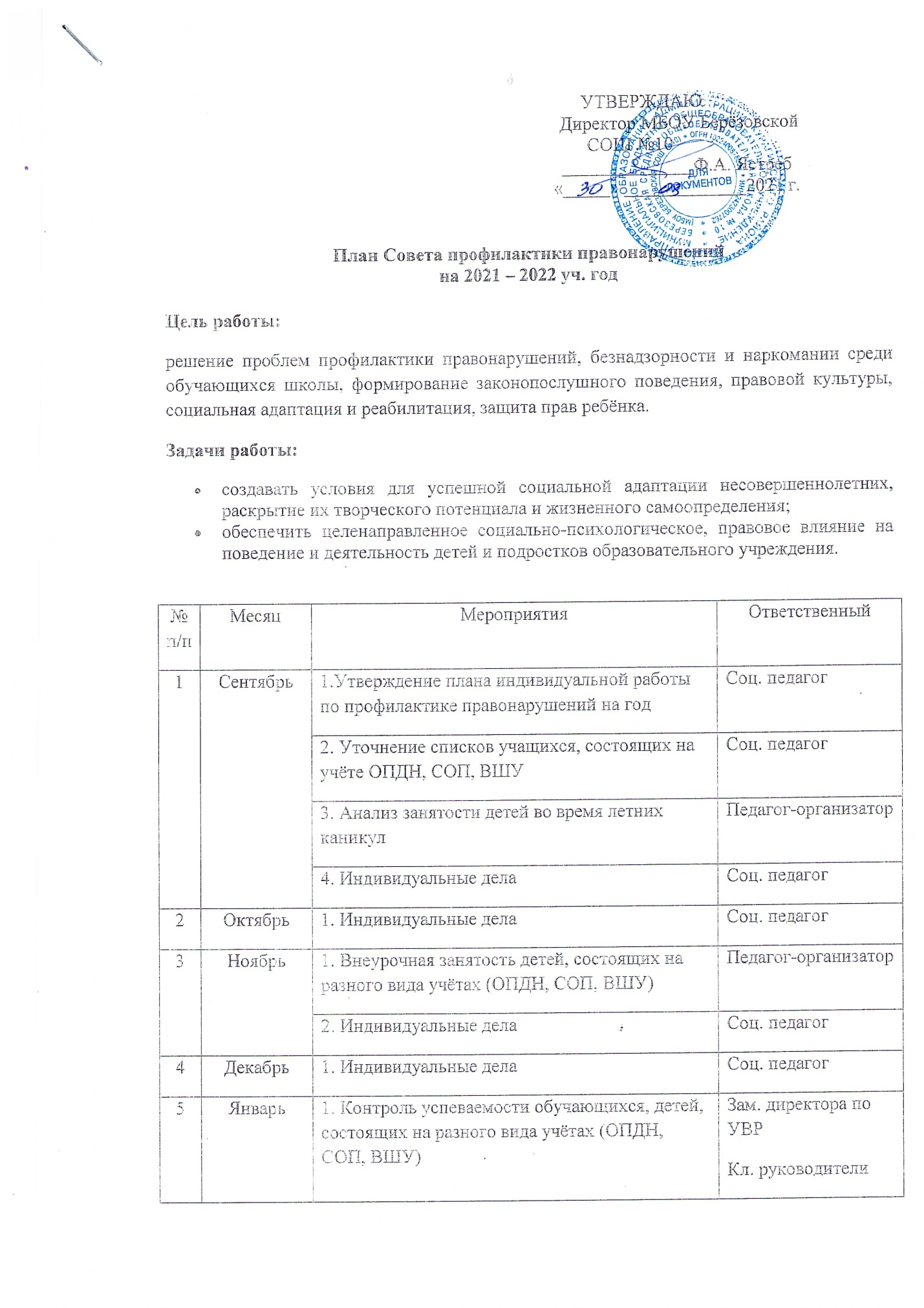                                                  УТВЕРЖДАЮ                                                                 Директор МБОУ Берёзовской                                            СОШ №10                                                                ______________Ф.А. Ястреб                                                                «_____» _____________2021 г.План Совета профилактики правонарушенийна 2021 – 2022 уч. годЦель работы: решение проблем профилактики правонарушений, безнадзорности и наркомании среди обучающихся школы, формирование законопослушного поведения, правовой культуры, социальная адаптация и реабилитация, защита прав ребёнка.Задачи работы:создавать условия для успешной социальной адаптации несовершеннолетних, раскрытие их творческого потенциала и жизненного самоопределения;обеспечить целенаправленное социально-психологическое, правовое влияние на поведение и деятельность детей и подростков образовательного учреждения.№ п/пМесяцМероприятияОтветственный1Сентябрь1.Утверждение плана индивидуальной работы по профилактике правонарушений на годСоц. педагог1Сентябрь2. Уточнение списков учащихся, состоящих на учёте ОПДН, СОП, ВШУСоц. педагог1Сентябрь3. Анализ занятости детей во время летних каникулПедагог-организатор1Сентябрь4. Индивидуальные делаСоц. педагог2Октябрь1. Индивидуальные делаСоц. педагог3Ноябрь1. Внеурочная занятость детей, состоящих на разного вида учётах (ОПДН, СОП, ВШУ)Педагог-организатор3Ноябрь2. Индивидуальные делаСоц. педагог4Декабрь1. Индивидуальные делаСоц. педагог5Январь1. Контроль успеваемости обучающихся, детей, состоящих на разного вида учётах (ОПДН, СОП, ВШУ)  Зам. директора по УВР Кл. руководители5Январь2. Индивидуальные делаСоц. педагог6Февраль1. Контроль за посещаемостью детей, состоящих на разного вида учётах (ОПДН, СОП, ВШУ)Соц. педагогКл. руководители6Февраль2. Индивидуальные делаСоц. педагог7Март1. Организация занятости детей на весенних каникулахКл. руководители7Март2. Индивидуальные делаСоц. педагог8Апрель1. Анализ индивидуально-профилактической работы, проводимой классными руководителямиЗам. директора по УВР8Апрель2. Индивидуальные делаСоциальный педагог9Май1. Планирование летней занятости детей, состоящих на разного вида учётах (ОПДН, СОП, ВШУ)Соц. педагогКл. руководители9Май2. Анализ работы Совета профилактики за 2021 – 2022 уч. годСоц. педагог9Май3. Индивидуальные делаСоц. педагог10Июнь1. Контроль за занятостью обучающихся, состоящих на учёте в летний период Соц. педагог10Июнь2. Индивидуальные делаСоц. педагог